CALCIO A CINQUESOMMARIOSOMMARIO	1COMUNICAZIONI DELLA F.I.G.C.	1COMUNICAZIONI DELLA L.N.D.	1COMUNICAZIONI DELLA DIVISIONE CALCIO A CINQUE	2COMUNICAZIONI DEL COMITATO REGIONALE MARCHE	2COMUNICAZIONI DELLA F.I.G.C.COMUNICAZIONI DELLA L.N.D.AGGIORNAMENTO SEZIONE ASSICURAZIONISi informa che la LND ha provveduto ad aggiornare la sezione “Assicurazioni” del proprio sito web inserendo il “modulo denuncia RCT” sotto la voce “documenti utili”.All’interno del citato “modulo denuncia RCT” è contenuta la procedura per la denuncia dei sinistri di che trattasi.QUESTIONARIO SU TUTELA MEDICACon riferimento a quanto in oggetto, già pubblicato nel CU n. 73 del 25.10.2023, si comunica che il questionario sarà disponibile fino a tutto il 20 novembre 2023.Si invitano pertanto le Società, che ancora non avessero provveduto, alla compilazione del questionario, che si ricorda garantisce l’anonimato della compilatrice, utilizzando il link:https://forms.office.com/e/QA3LnHGUeNCOMUNICAZIONI DELLA DIVISIONE CALCIO A CINQUECOMUNICAZIONI DEL COMITATO REGIONALE MARCHEPer tutte le comunicazioni con la Segreteria del Calcio a Cinque - richieste di variazione gara comprese - è attiva la casella e-mail c5marche@lnd.it; si raccomandano le Società di utilizzare la casella e-mail comunicata all'atto dell'iscrizione per ogni tipo di comunicazione verso il Comitato Regionale Marche. SPOSTAMENTO GARENon saranno rinviate gare a data da destinarsi. Tutte le variazioni che non rispettano la consecutio temporum data dal calendario ufficiale non saranno prese in considerazione. (es. non può essere accordato lo spostamento della quarta giornata di campionato prima della terza o dopo la quinta).Le variazioni dovranno pervenire alla Segreteria del Calcio a Cinque esclusivamente tramite mail (c5marche@lnd.it) con tutta la documentazione necessaria, compreso l’assenso della squadra avversaria, inderogabilmente  entro le ore 23:59 del martedì antecedente la gara o entro le 72 ore in caso di turno infrasettimanale.Per il cambio del campo di giuoco e la variazione di inizio gara che non supera i 30 minuti non è necessaria la dichiarazione di consenso della squadra avversaria.FINALS CUP 2023/2024Le Società che volessero organizzare le Finals Cup di Calcio a Cinque  dal 4 al 7 gennaio 2023 sono pregate di presentare la propria candidatura a mezzo e-mail (c5marche@lnd.it) entro e non oltre Venerdì 24 novembre p.v.CAMPIONATI GIOVANILI FEMMINILISi comunica che sono aperte le domande di iscrizione ai tornei in epigrafe, DA EFFETTUARSI ESCLUSIVAMENTE CON MODALITÀ ON LINE attraverso l’”Area Società” presente nel sito ufficiale della LND (www.lnd.it), dovranno essere trasmesse online a mezzo firma elettronica, entro e non oltre il giorno:VENERDI’ 17 NOVEMBRE 2023, ORE 19:00SM	COPPA MARCHE C5 GIOV.SIMI FEMM.		/5	ESORDIENTI CALCIO A 5		MODALITA’ OPERATIVE DI ISCRIZIONELa modulistica debitamente compilata on-line, deve essere obbligatoriamente trasmessa (timbrata e firmata dal Presidente della Società) a mezzo firma elettronica allegandovi il bonifico attestante il versamento della quota di iscrizione così come risulta dalla pagina di riepilogo dei costi.SVINCOLI EX ART. 117 BIS NOIFSecondo quanto previsto dall’art. 117 Bis delle NOIF per la risoluzione del rapporto contrattuale di lòavoro sportivo o di apprendistato con calciatori/calciatrici non professionisti/e, “Giovani Dilettanti”, “giovani di Serie” e dei calciatori/calciatrici di calcio a 5Vista la documentazione deposititata a mezzo PEC al Comitato Regionale Marche, si dichiarano svincolati i seguenti calciatori:AUTORIZZAZIONE EX ART. 34/3 N.O.I.F.Vista la certificazione presentata in conformità all’art. 34/3 delle N.O.I.F. si concede l’autorizzazione, prevista al compimento del 14° anno di età per le calciatrici e al 15° anno di età per i calciatori, ai/alle seguenti calciatori/trici:COSTANTINI RUTH		nata 21.06.2008	A.S.D. CITTA DI FALCONARASCOCCHERA ELISA	nata 24.01.2009	A.S.D. CITTA DI FALCONARARUPOLI RICCARDO		nato 11.07.2008	A.S. BULDOG T.N.T. LUCREZIANOTIZIE SU ATTIVITA’ AGONISTICACALCIO A CINQUE SERIE C1RISULTATIRISULTATI UFFICIALI GARE DEL 10/11/2023Si trascrivono qui di seguito i risultati ufficiali delle gare disputateGIUDICE SPORTIVOIl Giudice Sportivo Avv. Agnese Lazzaretti, con l'assistenza del segretario Angelo Castellana, nella seduta del 15/11/2023, ha adottato le decisioni che di seguito integralmente si riportano:GARE DEL 10/11/2023 PROVVEDIMENTI DISCIPLINARI In base alle risultanze degli atti ufficiali sono state deliberate le seguenti sanzioni disciplinari. SOCIETA' AMMENDA Euro 80,00 FUTSAL MONTEMARCIANO C5 
Per comportamento offensivo del proprio pubblico nei confronti dell'arbitro. 
Euro 80,00 TRE TORRI A.S.D. 
Per comportamento offensivo del proprio pubblico nei confronti dell'arbitro. DIRIGENTI INIBIZIONE A SVOLGERE OGNI ATTIVITA' FINO AL 29/11/2023 Per comportamento irriguardoso verso l'arbitro. Allontanato. Per comportamento irriguardoso verso l'arbitro. Allontanato. INIBIZIONE A SVOLGERE OGNI ATTIVITA' FINO AL 22/11/2023 Già inibito fino al 15.11.2023 con CU n. 36 del 31/10/2023,svolgeva illegittimamente la funzione di dirigente addetto agli ufficiali. Per doppia ammonizione. Allontanato. AMMONIZIONE (II INFR) ALLENATORI SQUALIFICA FINO AL 6/12/2023 Espulso per proteste, a fine gara rivolge frasi ingiuriose all'arbi- tro. AMMONIZIONE (II INFR) AMMONIZIONE (I INFR) CALCIATORI ESPULSI SQUALIFICA PER DUE GARE EFFETTIVE SQUALIFICA PER UNA GARA EFFETTIVA CALCIATORI NON ESPULSI SQUALIFICA PER UNA GARA EFFETTIVA PER RECIDIVITA' IN AMMONIZIONE (V INFR) AMMONIZIONE CON DIFFIDA (IV INFR) AMMONIZIONE (III INFR) AMMONIZIONE (II INFR) AMMONIZIONE (I INFR) F.to IL SEGRETARIO                                   F.to IL GIUDICE SPORTIVO                         Angelo Castellana        	                                Agnese LazzarettiCLASSIFICAGIRONE APROGRAMMA GAREGIRONE A - 10 GiornataCALCIO A CINQUE SERIE C2VARIAZIONI AL PROGRAMMA GAREGIRONE CRISULTATIRISULTATI UFFICIALI GARE DEL 10/11/2023Si trascrivono qui di seguito i risultati ufficiali delle gare disputateGIUDICE SPORTIVOIl Giudice Sportivo Avv. Agnese Lazzaretti, con l'assistenza del segretario Angelo Castellana, nella seduta del 15/11/2023, ha adottato le decisioni che di seguito integralmente si riportano:GARE DEL 10/11/2023 PROVVEDIMENTI DISCIPLINARI In base alle risultanze degli atti ufficiali sono state deliberate le seguenti sanzioni disciplinari. SOCIETA' AMMENDA Euro 50,00 FIGHT BULLS CORRIDONIA 
Per comportamento offensivo di un proprio tifoso nei confronti dell'arbitro. DIRIGENTI INIBIZIONE A SVOLGERE OGNI ATTIVITA' FINO AL 22/11/2023 Per proteste nei confronti dell'arbitro. Allontanato. Per proteste nei confronti dell'arbitro. AMMONIZIONE (II INFR) AMMONIZIONE (I INFR) ALLENATORI SQUALIFICA FINO AL 29/11/2023 Per comportamento irriguardoso verso l'arbitro. Allontanato. CALCIATORI ESPULSI SQUALIFICA PER UNA GARA EFFETTIVA CALCIATORI NON ESPULSI SQUALIFICA PER UNA GARA EFFETTIVA PER RECIDIVITA' IN AMMONIZIONE (V INFR) AMMONIZIONE CON DIFFIDA (IV INFR) AMMONIZIONE (III INFR) AMMONIZIONE (II INFR) AMMONIZIONE (I INFR) GARE DEL 11/11/2023 PROVVEDIMENTI DISCIPLINARI In base alle risultanze degli atti ufficiali sono state deliberate le seguenti sanzioni disciplinari. ALLENATORI AMMONIZIONE (I INFR) CALCIATORI ESPULSI SQUALIFICA PER UNA GARA EFFETTIVA CALCIATORI NON ESPULSI AMMONIZIONE (III INFR) AMMONIZIONE (II INFR) AMMONIZIONE (I INFR) F.to IL SEGRETARIO                                   F.to IL GIUDICE SPORTIVO                         Angelo Castellana        	                                Agnese LazzarettiCLASSIFICAGIRONE AGIRONE BGIRONE CPROGRAMMA GAREGIRONE A - 8 GiornataGIRONE B - 8 GiornataGIRONE C - 8 GiornataCALCIO A CINQUE SERIE DVARIAZIONI AL PROGRAMMA GAREGIRONE AGIRONE BRISULTATIRISULTATI UFFICIALI GARE DEL 10/11/2023Si trascrivono qui di seguito i risultati ufficiali delle gare disputateGIUDICE SPORTIVOIl Giudice Sportivo Avv. Agnese Lazzaretti, con l'assistenza del segretario Angelo Castellana, nella seduta del 15/11/2023, ha adottato le decisioni che di seguito integralmente si riportano:GARE DEL 10/11/2023 PROVVEDIMENTI DISCIPLINARI In base alle risultanze degli atti ufficiali sono state deliberate le seguenti sanzioni disciplinari. SOCIETA' AMMENDA Euro 50,00 CASENUOVE 
Per aver un proprio tifoso rivolto espressioni offensive nei confronti dell'arbitro. DIRIGENTI INIBIZIONE A SVOLGERE OGNI ATTIVITA' FINO AL 29/11/2023 Per comportamento non regolamentare. Allontanato. AMMONIZIONE (I INFR) ALLENATORI SQUALIFICA FINO AL 29/11/2023 Per comportamento irriguardoso verso l'arbitro. Allontanato. AMMONIZIONE (II INFR) AMMONIZIONE (I INFR) CALCIATORI ESPULSI SQUALIFICA PER DUE GARE EFFETTIVE SQUALIFICA PER UNA GARA EFFETTIVA CALCIATORI NON ESPULSI SQUALIFICA PER DUE GARE EFFETTIVE Per aver insultato reiteratamente un dirigente squadra avversaria. AMMONIZIONE CON DIFFIDA (IV INFR) AMMONIZIONE (III INFR) AMMONIZIONE (II INFR) AMMONIZIONE (I INFR) GARE DEL 11/11/2023 PROVVEDIMENTI DISCIPLINARI In base alle risultanze degli atti ufficiali sono state deliberate le seguenti sanzioni disciplinari. DIRIGENTI INIBIZIONE A SVOLGERE OGNI ATTIVITA' FINO AL 22/11/2023 Per proteste nei confronti dell'arbitro. AMMONIZIONE (II INFR) ALLENATORI AMMONIZIONE (I INFR) CALCIATORI NON ESPULSI AMMONIZIONE CON DIFFIDA (IV INFR) AMMONIZIONE (III INFR) AMMONIZIONE (II INFR) AMMONIZIONE (I INFR) F.to IL SEGRETARIO                                   F.to IL GIUDICE SPORTIVO                         Angelo Castellana        	                                Agnese LazzarettiCLASSIFICAGIRONE AGIRONE BGIRONE CGIRONE DGIRONE EPROGRAMMA GAREGIRONE A - 8 GiornataGIRONE B - 8 GiornataGIRONE C - 8 GiornataGIRONE D - 8 GiornataGIRONE E - 8 GiornataREGIONALE CALCIO A 5 FEMMINILEVARIAZIONI AL PROGRAMMA GAREGIRONE ARISULTATIRISULTATI UFFICIALI GARE DEL 10/11/2023Si trascrivono qui di seguito i risultati ufficiali delle gare disputateGIUDICE SPORTIVOIl Giudice Sportivo Avv. Agnese Lazzaretti, con l'assistenza del segretario Angelo Castellana, nella seduta del 15/11/2023, ha adottato le decisioni che di seguito integralmente si riportano:GARE DEL 10/11/2023 PROVVEDIMENTI DISCIPLINARI In base alle risultanze degli atti ufficiali sono state deliberate le seguenti sanzioni disciplinari. CALCIATORI NON ESPULSI AMMONIZIONE (I INFR) GARE DEL 11/11/2023 PROVVEDIMENTI DISCIPLINARI In base alle risultanze degli atti ufficiali sono state deliberate le seguenti sanzioni disciplinari. CALCIATORI NON ESPULSI AMMONIZIONE (II INFR) GARE DEL 12/11/2023 PROVVEDIMENTI DISCIPLINARI In base alle risultanze degli atti ufficiali sono state deliberate le seguenti sanzioni disciplinari. ALLENATORI AMMONIZIONE (I INFR) CALCIATORI NON ESPULSI AMMONIZIONE (I INFR) F.to IL SEGRETARIO                                   F.to IL GIUDICE SPORTIVO                         Angelo Castellana        	                                Agnese LazzarettiCLASSIFICAGIRONE APROGRAMMA GAREGIRONE A - 8 GiornataUNDER 19 CALCIO A 5 REGIONALEVARIAZIONI AL PROGRAMMA GAREGIRONE ARISULTATIRISULTATI UFFICIALI GARE DEL 11/11/2023Si trascrivono qui di seguito i risultati ufficiali delle gare disputateGIUDICE SPORTIVOIl Giudice Sportivo Avv. Agnese Lazzaretti, con l'assistenza del segretario Angelo Castellana, nella seduta del 15/11/2023, ha adottato le decisioni che di seguito integralmente si riportano:GARE DEL 11/11/2023 PROVVEDIMENTI DISCIPLINARI In base alle risultanze degli atti ufficiali sono state deliberate le seguenti sanzioni disciplinari. DIRIGENTI INIBIZIONE A SVOLGERE OGNI ATTIVITA' FINO AL 22/11/2023 Per doppia ammonizione. Allontanato. CALCIATORI NON ESPULSI AMMONIZIONE CON DIFFIDA (IV INFR) AMMONIZIONE (III INFR) AMMONIZIONE (I INFR) GARE DEL 12/11/2023 PROVVEDIMENTI DISCIPLINARI In base alle risultanze degli atti ufficiali sono state deliberate le seguenti sanzioni disciplinari. CALCIATORI NON ESPULSI AMMONIZIONE (I INFR) F.to IL SEGRETARIO                                   F.to IL GIUDICE SPORTIVO                         Angelo Castellana        	                                Agnese LazzarettiCLASSIFICAGIRONE APROGRAMMA GAREGIRONE A - 8 GiornataUNDER 17 C5 REGIONALI MASCHILIVARIAZIONI AL PROGRAMMA GAREGIRONE AGIRONE BGIRONE CRISULTATIRISULTATI UFFICIALI GARE DEL 11/11/2023Si trascrivono qui di seguito i risultati ufficiali delle gare disputateGIUDICE SPORTIVOIl Giudice Sportivo Avv. Agnese Lazzaretti, con l'assistenza del segretario Angelo Castellana, nella seduta del 15/11/2023, ha adottato le decisioni che di seguito integralmente si riportano:GARE DEL 11/11/2023 DECISIONI DEL GIUDICE SPORTIVO gara del 11/11/2023 NUOVA JUVENTINA FFC - ACLI AUDAX MONTECOSARO C5 
Dopo aver esaminato gli atti relativi alla gara nei quali era presente un provvedimento disciplinare di ammonizione nei confronti del giocatore n. 7 Sig. Sabatino Giuseppe Nuova Juventina e, avendo riscontrato, da un controllo del sistema informatico nonché dalle successive verifiche presso l'Ufficio tesseramenti del Comitato Regionale, che il suddetto giocatore veniva impiegato dalla predetta Società sportiva in posizione irregolare, in quanto unicamente tesserato per l'attività di calcio a 11 e non anche per quella del calcio a 5 come attualmente imposto ( comunicato Ufficiale Figc n. 212/A del 22 marzo 2022) , DELIBERA - di assegnare gara persa alla Società Nuova Juventina omologando il seguente risultato: Nuova Juventina 0- Audax Montecosaro 6- di inibire fino al 29/11/2023 il dirigente accompagnatore Sig. VERRUCCI Joris PROVVEDIMENTI DISCIPLINARI In base alle risultanze degli atti ufficiali sono state deliberate le seguenti sanzioni disciplinari. SOCIETA' PERDITA DELLA GARA: NUOVA JUVENTINA FFC 
V. delibera ALLENATORI SQUALIFICA FINO AL 29/11/2023 V. delibera. AMMONIZIONE (I INFR) CALCIATORI NON ESPULSI AMMONIZIONE (III INFR) AMMONIZIONE (II INFR) AMMONIZIONE (I INFR) GARE DEL 12/11/2023 PROVVEDIMENTI DISCIPLINARI In base alle risultanze degli atti ufficiali sono state deliberate le seguenti sanzioni disciplinari. CALCIATORI NON ESPULSI AMMONIZIONE (III INFR) AMMONIZIONE (II INFR) GARE DEL 13/11/2023 PROVVEDIMENTI DISCIPLINARI In base alle risultanze degli atti ufficiali sono state deliberate le seguenti sanzioni disciplinari. CALCIATORI NON ESPULSI AMMONIZIONE (I INFR) F.to IL SEGRETARIO                                   F.to IL GIUDICE SPORTIVO                         Angelo Castellana        	                                Agnese LazzarettiCLASSIFICAGIRONE AGIRONE BGIRONE CPROGRAMMA GAREGIRONE A - 7 GiornataGIRONE A - 1 GiornataGIRONE B - 1 GiornataGIRONE C - 1 GiornataUNDER 15 C5 REGIONALI MASCHILIVARIAZIONI AL PROGRAMMA GAREGIRONE ARISULTATIRISULTATI UFFICIALI GARE DEL 12/11/2023Si trascrivono qui di seguito i risultati ufficiali delle gare disputateGIUDICE SPORTIVOIl Giudice Sportivo Avv. Agnese Lazzaretti, con l'assistenza del segretario Angelo Castellana, nella seduta del 15/11/2023, ha adottato le decisioni che di seguito integralmente si riportano:GARE DEL 11/11/2023 DECISIONI DEL GIUDICE SPORTIVO gara del 11/11/2023 BORGO ROSSELLI A.S.D. - RECANATI CALCIO A 5 
Dopo aver esaminato gli atti relativi alla gara nei quali era presente un provvedimento disciplinare di ammonizione nei confronti del giocatore n. 3 Sig. Urbani Lorenzo del Borgo Rosselli e, avendo riscontrato, da un controllo del sistema informatico nonché dalle successive verifiche presso l'Ufficio tesseramenti del Comitato Regionale, che il suddetto giocatore veniva impiegato dalla predetta Società sportiva in posizione irregolare, in quanto unicamente tesserato per l'attività di calcio a 11 e non anche per quella del calcio a 5 come attualmente imposto ( comunicato Ufficiale Figc n. 212/A del 22 marzo 2022) , DELIBERA- di assegnare gara persa alla Società Borgo Rosselli omologando il seguente risultato: Borgo Rosselli 0- Recanati 6 - di inibire fino al 29/11/2023 il dirigente accompagnatore Sig. Borodako Piermario PROVVEDIMENTI DISCIPLINARI In base alle risultanze degli atti ufficiali sono state deliberate le seguenti sanzioni disciplinari. SOCIETA' PERDITA DELLA GARA: BORGO ROSSELLI A.S.D. 
V. delibera. DIRIGENTI INIBIZIONE A SVOLGERE OGNI ATTIVITA' FINO AL 29/11/2023 V. delibera. CALCIATORI NON ESPULSI AMMONIZIONE (I INFR) GARE DEL 12/11/2023 PROVVEDIMENTI DISCIPLINARI In base alle risultanze degli atti ufficiali sono state deliberate le seguenti sanzioni disciplinari. ALLENATORI SQUALIFICA FINO AL 22/11/2023 Per proteste nei confronti dell'arbitro. CALCIATORI NON ESPULSI AMMONIZIONE (I INFR) F.to IL SEGRETARIO                                   F.to IL GIUDICE SPORTIVO                         Angelo Castellana        	                                Agnese LazzarettiCLASSIFICAGIRONE AGIRONE BPROGRAMMA GAREGIRONE A - 8 GiornataGIRONE B - 8 GiornataCOPPA MARCHE CALCIO 5 serie DANAGRAFICA/INDIRIZZARIO/VARIAZIONI CALENDARIOLa Società VALMISA FUTSAL A.S.D. comunica che disputerà tutte le gare interne il MERCOLEDI’ alle ore 21:45, stesso campo.VARIAZIONI AL PROGRAMMA GAREGIRONE OFPROGRAMMA GAREGIRONE OF - 1 GiornataCOPPA ITALIA FEMM.LE CALCIO A5PROGRAMMA GAREGIRONE SF - 1 GiornataCOPPA MARCHE UNDER 21 CALCIO 5VARIAZIONI AL PROGRAMMA GAREGIRONE ARISULTATIRISULTATI UFFICIALI GARE DEL 14/11/2023Si trascrivono qui di seguito i risultati ufficiali delle gare disputateRISULTATI UFFICIALI GARE DEL 11/11/2023Si trascrivono qui di seguito i risultati ufficiali delle gare disputateGIUDICE SPORTIVOIl Giudice Sportivo Avv. Agnese Lazzaretti, con l'assistenza del segretario Angelo Castellana, nella seduta del 15/11/2023, ha adottato le decisioni che di seguito integralmente si riportano:GARE DEL 11/11/2023 PROVVEDIMENTI DISCIPLINARI In base alle risultanze degli atti ufficiali sono state deliberate le seguenti sanzioni disciplinari. CALCIATORI ESPULSI SQUALIFICA PER UNA GARA EFFETTIVA CALCIATORI NON ESPULSI SQUALIFICA PER UNA GARA EFFETTIVA PER RECIDIVITA' IN AMMONIZIONE (II INFR) I AMMONIZIONE DIFFIDA GARE DEL 14/11/2023 PROVVEDIMENTI DISCIPLINARI In base alle risultanze degli atti ufficiali sono state deliberate le seguenti sanzioni disciplinari. CALCIATORI NON ESPULSI SQUALIFICA PER UNA GARA EFFETTIVA PER RECIDIVITA' IN AMMONIZIONE (II INFR) I AMMONIZIONE DIFFIDA F.to IL SEGRETARIO                                   F.to IL GIUDICE SPORTIVO                         Angelo Castellana        	                                Agnese LazzarettiCLASSIFICAGIRONE APROGRAMMA GAREGIRONE A - 3 GiornataCOPPA MARCHE UNDER 19 CALCIO 5PROGRAMMA GAREGIRONE SF - 1 GiornataCOPPA MARCHE UNDER17 CALCIO A5PROGRAMMA GAREGIRONE SF - 1 GiornataERRATA CORRIGECAMPIONATO REGIONALE CALCIO A CINQUE UNDER 17, GIRONE “C”La gara FIGHT BULLS CORRIDONIA sq.B – NUOVA JUVENTINA FFC del 08/11/2023, come da rettifica arbitrale, è terminata con il risultato di 3-5 e non 5-3 come erroneamente riportato nel Comunicato Ufficiale n° 41 del 10/11/2023.COPPA MARCHE CALCIO A CINQUE SERIE DLa gara MONTECCHIO SPORT – ACQUALAGNA CALCIO C 5 del 08/11/2023, come da rettifica arbitrale, è terminata con il risultato di 4-3 e non 4-2 come erroneamente riportato nel Comunicato Ufficiale n° 41 del 10/11/2023.COPPA MARCHE CALCIO A CINQUE UNDER 21La gara REAL FABRIANO – CSI STELLA A.S.D. del 11/11/2023, come da rettifica arbitrale, è terminata con il risultato di 6-2 e non 5-2 come erroneamente riportato nel Comunicato Ufficiale n° 42 del 13/11/2023.*     *     *Il versamento delle somme relative alle ammende comminate con il presente Comunicato Ufficiale deve essere effettuato entro il 27 novembre 2023 a favore di questo Comitato Regionale mediante bonifico bancario da versare alle seguenti coordinate: BNL – ANCONABeneficiario: 	Comitato Regionale Marche F.I.G.C. – L.N.D.IBAN: 		IT 81 E 01005 02600 0000 0000 8868Eventuali reclami con richieste di copia dei documenti ufficiali avverso le decisioni assunte con il presente Comunicato dovranno essere presentati, ai sensi dell’art. 76 C.G.S., alla:F.I.G.C. – Corte Sportiva di Appello TerritorialeVia Schiavoni, snc – 60131 ANCONA (AN)PEC: marche@pec.figcmarche.itIl pagamento del contributo di reclamo dovrà essere effettuato: - Tramite Addebito su Conto Campionato - Tramite Assegno Circolare Non Trasferibile intestato al Comitato Regionale Marche F.I.G.C. – L.N.D. - Tramite Bonifico Bancario IBAN FIGC: I IT 81 E 01005 02600 0000 0000 8868*     *     *ORARIO UFFICIL’orario di apertura degli uffici del Comitato Regionale Marche è il seguente:E’ comunque attivo durante i suddetti orari, salvo assenza degli addetti, anche il servizio telefonico ai seguenti numeri:Ufficio Segreteria		071/28560404Ufficio Amministrazione	071/28560322 Ufficio Tesseramento 	071/28560408 Ufficio Emissione Tessere	071/28560401Pubblicato in Ancona ed affisso all’albo del Comitato Regionale Marche il 15/11/2023.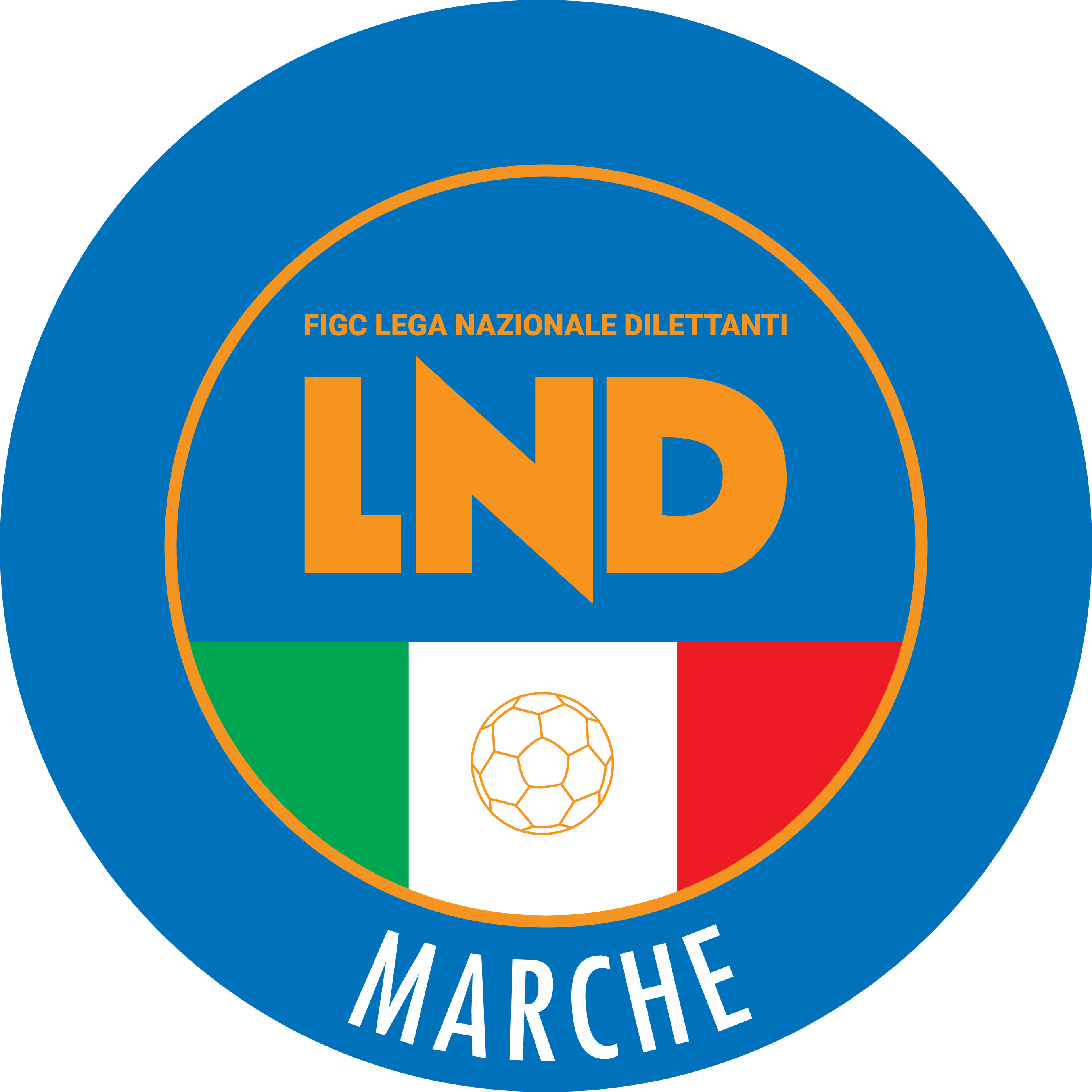 Federazione Italiana Giuoco CalcioLega Nazionale DilettantiCOMITATO REGIONALE MARCHEVia Schiavoni, snc - 60131 ANCONACENTRALINO: 071 285601 - FAX: 071 28560403sito internet: marche.lnd.ite-mail: c5marche@lnd.itpec: c5marche@pec.figcmarche.itTelegram: https://t.me/lndmarchec5Stagione Sportiva 2023/2024Comunicato Ufficiale N° 43 del 15/11/2023Stagione Sportiva 2023/2024Comunicato Ufficiale N° 43 del 15/11/2023MatricolaCalciatoreNascitaMatricolaSocietà4086531NAPOLANO GIORDANO04.03.1988937747A.C.D. S.S. MACERATESE 19224625562BIANCHI DAVIDE18.01.1993947047A.S.D. SANGIUSTESE VP3870712GARCIA MARTIN LEOPOL03.09.1992947.459ASR CIVITANOVESE CALCIO4036908GUZZINI DAVIDE15.10.198939.170S.S.   PORTORECANATI A.S.D.3681464MAGGI MARCO21.02.1987922.794JUNIOR OSIMANA3690958MULINARI MATTEO06.08.198732.810A.S.D. CASETTE VERDINI2077928PALESTINI RICCARDO28.08.200434.400S.P.   OFFIDA A.S.D.4558739PETRUZZELLI MATTEO02.11.1991914.474SSDRL  MONTURANO CALCIOVALENTI ENRICO(FUTSAL MONTEMARCIANO C5) GALLI DANIELE(JESI) PIERBATTISTA GUIDO(FUTSAL MONTURANO) FUSELLI ANDREA(MONTELUPONE CALCIO A 5) PIERBATTISTA GUIDO(FUTSAL MONTURANO) FABRETTI FRANCESCO(JESI) VAGNARELLI MARCO(MONTELUPONE CALCIO A 5) VECCHIOLA FEDERICO(REAL SAN GIORGIO) PIERINI MARCO(FUTSAL MONTEMARCIANO C5) BRASILI SIMONE(NUOVA JUVENTINA FFC) BUZZO MANUEL(JESI) ROMANO RAMIRO JOSE(FUTSAL MONTURANO) CIMA LEDE ELIAS CARIM(JESI) LAARBI MOHAMED YAWAD(TRE TORRI A.S.D.) IESARI MATTEO(INVICTA FUTSAL MACERATA) PANTANETTI GUIDO LUIS(TRE TORRI A.S.D.) ROMANUCCI MARCO(FUTSAL MONTEMARCIANO C5) GIORDANINO JUAN PABLO(JESI) BACALONI RUDY(NUOVA JUVENTINA FFC) DE CAROLIS MATTEO(FUTSAL CASELLE) SESTILI NICCOLO(FUTSAL CASELLE) KANIA DAVID VICTOR(FUTSAL MONTEMARCIANO C5) TITTARELLI ANDREA(JESI) FAVETTI CLEVERSON(MONTELUPONE CALCIO A 5) MATTIOLI GIULIO(PIANACCIO) DE CARLONIS NICOLO(REAL SAN GIORGIO) LATINI DIEGO(TRE TORRI A.S.D.) GIULIANI DAMIANO(ALMA JUVENTUS FANO) MARTIN ENZO DANIEL(BAYER CAPPUCCINI) DI FABIO LORENZO(FUTSAL CASELLE) GIORGI MATTIA(FUTSAL CASELLE) BORGOGNONI VALERIO(FUTSAL MONTEMARCIANO C5) SORCINELLI ALEX(FUTSAL MONTEMARCIANO C5) LIGNITE STEFANO(FUTSAL MONTURANO) PENNESI JACOPO(INVICTA FUTSAL MACERATA) TRAINI STEFANO(INVICTA FUTSAL MACERATA) BUZZO MANUEL(JESI) COLOTTO MATTIA(MONTELUPONE CALCIO A 5) MARZETTI ELISIO(NUOVA JUVENTINA FFC) SABBATINI GABRIELE(PIANACCIO) BATTISTELLI GIANMARCO(POL.CAGLI SPORT ASSOCIATI) PIERI DAVIDE(POL.CAGLI SPORT ASSOCIATI) PALAZZESI MARIO(BAYER CAPPUCCINI) PETETTA MARCO(BAYER CAPPUCCINI) BUSILACCHI FILIPPO(JESI) DONATI GIANLUCA(PIANACCIO) PALAZZINI ALESSANDRO(PIANACCIO) BRILLANTINI MIRKO(REAL SAN GIORGIO) SquadraPTGVNPGFGSDRPEA.S.D. NUOVA JUVENTINA FFC2498014422220U.S. TRE TORRI A.S.D.2297114633130A.S.D. POL.CAGLI SPORT ASSOCIATI1996124433110ASD.P. ALMA JUVENTUS FANO199612231580A.S.D. JESI169513302280A.S.D. MONTELUPONE CALCIO A 5169513353500U.S. PIANACCIO159504322480A.S.D. PIETRALACROCE 73139414302910A.S.D. BAYER CAPPUCCINI1394143738-10A.S.D. FUTSAL CASELLE1294053032-20A.S.D. FUTSAL MONTEMARCIANO C5591263543-80A.S.D. INVICTA FUTSAL MACERATA591263750-130A.S.D. FUTSAL MONTURANO290271938-190A.S. REAL SAN GIORGIO190182048-280Squadra 1Squadra 2A/RData/OraImpiantoLocalita' ImpiantoIndirizzo ImpiantoBAYER CAPPUCCINIFUTSAL MONTEMARCIANO C5A17/11/2023 21:455286 PALESTRA C.SPORTIVO"DON BOSCO"MACERATAVIA ALFIERI SNCFUTSAL CASELLEFUTSAL MONTURANOA17/11/2023 21:305731 PALAROZZIFOLIGNANOPIAZZA S. D'ACQUISTOMONTELUPONE CALCIO A 5ALMA JUVENTUS FANOA17/11/2023 21:305262 TENSOSTRUTTURA CALCIO A 5MONTELUPONEVIA ALESSANDRO MANZONIPIANACCIOJESIA17/11/2023 21:455429 PAL.COM. S.MICHELE AL FIUMEMONDAVIOVIA LORETOPOL.CAGLI SPORT ASSOCIATIINVICTA FUTSAL MACERATAA17/11/2023 21:305455 PALESTRA PANICHI PIERETTI C5CAGLIVIA BRAMANTEREAL SAN GIORGIOPIETRALACROCE 73A17/11/2023 21:305623 PALESTRA SC.MEDIA B.ROSSELLIPORTO SAN GIORGIOVIA PIRANDELLOTRE TORRI A.S.D.NUOVA JUVENTINA FFCA17/11/2023 21:305222 PALASPORT COMUNALESARNANOVIA LUDOVICO SCARFIOTTIData GaraN° Gior.Squadra 1Squadra 2Data Orig.Ora Var.Ora Orig.Impianto17/11/20238 AFUTSAL CAMPIGLIONEFERMANA FUTSAL 202221:0021:30CAMPO COPERTO RIONE MURATO FERMO VIA SIBILLA 2CMORETTI MASSIMILIANO(ACLI AUDAX MONTECOSARO C5) RICCHITELLI FRANCESCO(FIGHT BULLS CORRIDONIA) ZAPPATORI RICCARDO(AVIS ARCEVIA 1964) FEDERICI ALESSANDRO(PIEVE D ICO CALCIO A 5) PASCUCCI NICOLA(U.MANDOLESI CALCIO) ANGELONI FRANCESCO(ACLI AUDAX MONTECOSARO C5) BELLUZZO KLEBER(ASCOLI CALCIO A 5) FATTORI FEDERICO(AVIS ARCEVIA 1964) BERTOZZI SAMUELE(PIEVE D ICO CALCIO A 5) SANDOVAL FERREIRA MARCUS VINICIUS(REAL EAGLES VIRTUS PAGLIA) ROSSI ALESSANDRO(VILLA CECCOLINI CALCIO) LODDO GIANMARCO(REAL ANCARIA) GIAMMARIA LUIGI(ACLI AUDAX MONTECOSARO C5) SPECA SIMONE(REAL ANCARIA) BOTTOLINI MATTEO(ASCOLI CALCIO A 5) ZENOBI MATTEO(AURORA TREIA) GABBANELLI GIACOMO(FUTSAL CASTELFIDARDO) CARBONARI ALESSIO(NUOVA OTTRANO 98) BISEGNA ALESSANDRO(POLISPORTIVA UROBORO) SILMI HAMZA(ROCCAFLUVIONE) CIMINARI CLAUDIO(ACLI AUDAX MONTECOSARO C5) FERRARESI DAVIDE(ACLI MANTOVANI CALCIO A 5) FRABONI THOMAS(AMICI DEL CENTROSOCIO SP.) FUFI DIEGO(AVENALE) LUCIANI GIANLUCA(AVIS ARCEVIA 1964) ROCCHETTI ELIA(AVIS ARCEVIA 1964) GALLI LORENZO(CITTA DI OSTRA) CAPRIOTTI FABIO(CSI STELLA A.S.D.) CORESI NICOLO(DINAMIS 1990) SGARIGLIA ALESSANDRO(DINAMIS 1990) AMANKWAH MICHAEL TETTEH(GAGLIOLE F.C.) BERARDI LUCA(LUCREZIA CALCIO A 5) RICCI STEFANO(LUCREZIA CALCIO A 5) GRAZIANO LUIGI(POLISPORTIVA UROBORO) GIANFELICI MANUEL(POLISPORTIVA VICTORIA) DI RUSSO MATTEO(REAL EAGLES VIRTUS PAGLIA) BIONDI LORIS(ROCCAFLUVIONE) PEZZINI GRAZIANO(ROCCAFLUVIONE) ORLANDONI GIORGIO(ACLI MANTOVANI CALCIO A 5) PIGNOLONI ALESSANDRO(ASCOLI CALCIO A 5) ALLEGREZZA GIANLUCA(AVIS ARCEVIA 1964) BARDHO KLEVIS(BORGOROSSO TOLENTINO) RIPESI GIANMARCO(CITTA DI OSTRA) SEBASTIANELLI ADOLFO(CITTA DI OSTRA) MACCI MARCO(CSI STELLA A.S.D.) STORTINI ALESSANDRO(FERMANA FUTSAL 2022) TORRESI NICOLA(FERMANA FUTSAL 2022) BROGLIA DAVID(FIGHT BULLS CORRIDONIA) BARATTINI TOMMASO(LUCREZIA CALCIO A 5) FELICI ANDREA(NUOVA OTTRANO 98) PIERELLA MAURO(NUOVA OTTRANO 98) DI PAOLI GIANLUCA(PIEVE D ICO CALCIO A 5) BECCACECE LORENZO(POLISPORTIVA VICTORIA) SPECA RICCARDO(REAL ANCARIA) MBAMBU MBIKI(REAL EAGLES VIRTUS PAGLIA) ARGALIA ALAN(REAL FABRIANO) CASTURA ANDREA(U.MANDOLESI CALCIO) ZALLI ALESSIO(VILLA CECCOLINI CALCIO) ANGELETTI MIRCO(CANDIA BARACCOLA ASPIO) AMADEI FILIPPO(CHIARAVALLE FUTSAL) PISTELLI FRANCESCO(CANDIA BARACCOLA ASPIO) SABBATINI FEDERICO(OSIMO FIVE) GIGLI FILIPPO(CANDIA BARACCOLA ASPIO) LATINI MIRCO(CANDIA BARACCOLA ASPIO) BRASILI ALESSANDRO(VERBENA C5 ANCONA) CARINO RICCARDO(CANDIA BARACCOLA ASPIO) QORRI EUGJEN(CHIARAVALLE FUTSAL) PANETTI NICOLAS(OSIMO FIVE) SquadraPTGVNPGFGSDRPEA.S.D. CHIARAVALLE FUTSAL1976102911180A.S.D. AMICI DEL CENTROSOCIO SP.167511221390A.S.D. LUCREZIA CALCIO A 51575023416180CARISSIMI 2016127403261790A.S.D. ACLI MANTOVANI CALCIO A 5127331241680A.S.D. CITTA DI OSTRA117322242130A.S.D. PIEVE D ICO CALCIO A 51073132223-10A.P.D. VERBENA C5 ANCONA772141619-30A.S.D. AVIS ARCEVIA 1964772141124-130A.S.D. VILLA CECCOLINI CALCIO571242034-140A.S.D. DINAMIS 1990471151329-160ASD.P. CANDIA BARACCOLA ASPIO170161533-180SquadraPTGVNPGFGSDRPEA.S.D. GAGLIOLE F.C.1976103414200A.S.D. REAL FABRIANO1675113320130U.S.D. ACLI VILLA MUSONE167511292450A.S.D. POLISPORTIVA VICTORIA1575022716110A S D FUTSAL CASTELFIDARDO1073132835-70A.S.D. BORGOROSSO TOLENTINO97304242400A.P. AURORA TREIA973042022-20A.S. AVENALE872232830-20A.S.D. CASTELBELLINO CALCIO A 5672052026-60A.S.D. OSIMO FIVE671331525-100A.S.D. POLISPORTIVA UROBORO471151930-110A.S.D. NUOVA OTTRANO 98371061223-110SquadraPTGVNPGFGSDRPEA.S.D. FERMANA FUTSAL 20222177004314290S.S. CALCETTO CASTRUM LAURI1876014015250A.S.D. ROCCAFLUVIONE167511302280A.S.D. ASCOLI CALCIO A 5157502221750A.S.D. FUTSAL CAMPIGLIONE137412282080SSD AS SAMBENEDETTESE CALCIO A 51173222427-30POL. CSI STELLA A.S.D.772142528-30ASR FIGHT BULLS CORRIDONIA772142028-80POL.D. U.MANDOLESI CALCIO471151426-120A.S.D. ACLI AUDAX MONTECOSARO C5471151228-160A.S.D. REAL ANCARIA370341430-160A.S.D. REAL EAGLES VIRTUS PAGLIA170161936-170Squadra 1Squadra 2A/RData/OraImpiantoLocalita' ImpiantoIndirizzo ImpiantoCITTA DI OSTRACHIARAVALLE FUTSALA17/11/2023 21:305080 PALASPORTOSTRAVIA MATTEOTTIDINAMIS 1990ACLI MANTOVANI CALCIO A 5A17/11/2023 22:005021 PALASPORT "BADIALI"FALCONARA MARITTIMAVIA DELLO STADIOPIEVE D ICO CALCIO A 5LUCREZIA CALCIO A 5A17/11/2023 21:305478 PALASPORT COMUNALEMERCATELLO SUL METAUROVIA IV NOVEMBREVILLA CECCOLINI CALCIOAVIS ARCEVIA 1964A17/11/2023 21:305491 PALA 3PESAROVIA LAGO DI MISURINACARISSIMI 2016AMICI DEL CENTROSOCIO SP.A18/11/2023 15:005454 C.COPERTO C.TENNIS LA TRAVEFANOVIA VILLA TOMBARIVERBENA C5 ANCONACANDIA BARACCOLA ASPIOA18/11/2023 15:005004 PALLONE GEODETICO VERBENAANCONAVIA PETRARCASquadra 1Squadra 2A/RData/OraImpiantoLocalita' ImpiantoIndirizzo ImpiantoAURORA TREIAACLI VILLA MUSONEA17/11/2023 21:305296 PALESTRA COM. LOC.CHIESANUOVATREIAVIA DON LUIGI STURZO 4AVENALEBORGOROSSO TOLENTINOA17/11/2023 22:005281 PALASPORT "LUIGINO QUARESIMA"CINGOLIVIA CERQUATTICASTELBELLINO CALCIO A 5REAL FABRIANOA17/11/2023 21:305043 PALASPORT "MARTARELLI"CASTELBELLINOVIA TOBAGI STAZ. CASTELBELLINONUOVA OTTRANO 98FUTSAL CASTELFIDARDOA17/11/2023 22:005063 PALASPORT "GIANCARLO GALIZIA"FILOTTRANOVIA GEMME, 13POLISPORTIVA UROBOROGAGLIOLE F.C.A17/11/2023 21:005066 PALESTRA "FERMI"FABRIANOVIA B.BUOZZIOSIMO FIVEPOLISPORTIVA VICTORIAA18/11/2023 15:005061 PALLONE GEODETICO - CAMPO N.1OSIMOVIA VESCOVARA, 7Squadra 1Squadra 2A/RData/OraImpiantoLocalita' ImpiantoIndirizzo ImpiantoACLI AUDAX MONTECOSARO C5ASCOLI CALCIO A 5A17/11/2023 21:305236 TENSOSTRUTTURA VIA ROSSINIMONTECOSAROVIA ROSSINIFUTSAL CAMPIGLIONEFERMANA FUTSAL 2022A17/11/2023 21:005678 CAMPO COPERTO RIONE MURATOFERMOVIA SIBILLA 2CREAL ANCARIAREAL EAGLES VIRTUS PAGLIAA17/11/2023 21:305705 PALESTRA COMUNALEANCARANOVIA FONTE DI MONSIGNOREROCCAFLUVIONEU.MANDOLESI CALCIOA17/11/2023 21:005698 PALESTRA POLIVALENTEROCCAFLUVIONEVIA NENNISAMBENEDETTESE CALCIO A 5CSI STELLA A.S.D.A17/11/2023 21:005696 PALASPORT SPECASAN BENEDETTO DEL TRONTOVIA DELLO SPORTCALCETTO CASTRUM LAURIFIGHT BULLS CORRIDONIAA18/11/2023 15:005284 PALAZZETTO POLIFUNZIONALERIPE SAN GINESIOVIA FAVETOData GaraN° Gior.Squadra 1Squadra 2Data Orig.Ora Var.Ora Orig.Impianto08/12/202311 AGNANO 04VALMISA FUTSAL A.S.D.18:0021:30Data GaraN° Gior.Squadra 1Squadra 2Data Orig.Ora Var.Ora Orig.Impianto04/12/202310 AGLS DORICA AN.URCASENUOVE01/12/202321:3007/12/202311 APOLVERIGI C5CIRCOLO COLLODI CALCIO 508/12/202321:4515/12/202312 AGLS DORICA AN.URPOLISPORTIVA FUTURA A.D.18/12/202321:30CINCIRIPINI AUGUSTO(RIVIERA DELLE PALME) MORI NICOLAS(CSI MONTEFIORE) EUSEPI ANDREA(SPECIAL ONE SPORTING CLUB) FACCHINI MASSIMO(GIOVANI SANT IPPOLITO) TRASPEDINI MASSIMO(VIS CIVITANOVA) FORMICA FABRIZIO(AUDAX CALCIO PIOBBICO) PANICHI LORENZO(FUTSAL L.C.) VITTORI SIMONE(RIVIERA DELLE PALME) ROSATI ALESSANDRO(SPORTING GROTTAMMARE) DIAKITE YOUSSUF(VADO C5) LUZI SILVANO(ATLETICO ASCOLI 2000) DANO DRITAN(CANTINE RIUNITE CSI) PANDOLFI STEVEN(FFJ CALCIO A 5) BAGALINI FRANCESCO(VAL TENNA UNITED) CIARROCCHI ALESSANDRO(FUTSAL L.C.) SILVESTRI MASSIMILIANO(ATLETICO ASCOLI 2000) SANTINI TEODORO(CANTINE RIUNITE CSI) ROSSI LORENZO(POLISPORTIVA FUTURA A.D.) COACCI VITTORIO(RIVIERA DELLE PALME) SPADA ALESSANDRO(FFJ CALCIO A 5) GABBANELLI MATTEO(FUTSAL ANCONA) CIARROCCHI ALESSANDRO(FUTSAL L.C.) RAVAGLIA MICHELE(GLS DORICA AN.UR) LUCHIZOLA MATIAS GASTON(SPORTING GROTTAMMARE) TORRI ANDREA(ACQUALAGNA CALCIO C 5) ACUNZO LUIGI(AUDAX CALCIO PIOBBICO) CIRILLO LUIGIANGELO(CIARNIN) POLIDORI MATTIA(FFJ CALCIO A 5) RADI RICCARDO(GIOVANI SANT IPPOLITO) AIT SALAH SOUFIANE(GNANO 04) BORDONI MARCO(MOGLIANESE) FERRETTI MATTIA(MOGLIANESE) COMPAGNUCCI ROBERTO(PIEDIRIPA C5) ALTIERI VITOANTONIO(POL. SPORT COMMUNICATION) GROSSI DAVIDE(RIVIERA DELLE PALME) LATESSA ALESSANDRO(URBANIA CALCIO) GAMBINI NICOLO(VAL TENNA UNITED) TASSARA RICCARDO(VIS CIVITANOVA) REBISCINI PIERLUIGI(ACQUALAGNA CALCIO C 5) BLASI PIETRO(AUDAX CALCIO PIOBBICO) RENGHI ALDO(AUDAX CALCIO PIOBBICO) IACOPONI DAVIDE(BOCA CIVITANOVA A.) TASSI GIAN MARCO(CALCIO S.ELPIDIO A MARE) ISIDORI GREGORIO(CAPODARCO CASABIANCA C5) LEONI MICHELE(CAPODARCO CASABIANCA C5) BOMPADRE NICHOLAS(CASENUOVE) MARSILI DAVIDE(CASENUOVE) BARTOLACCI GABRIELE(CIARNIN) BORGOGNONI GIACOMO(CITTA DI FALCONARA) DI MAGGIO LORENZO(FFJ CALCIO A 5) ROCCHI LUCA(FIUMINATA) NICOLOSI ENEA(FUTSAL L.C.) TAMBURRINI CATRIEL ALEXAND(FUTSAL L.C.) FRENDA LORENZO(FUTSAL RECANATI) MANZOTTI DIEGO(GLS DORICA AN.UR) SPANEDDA LORENZO(GLS DORICA AN.UR) FRATESI SIMONE(MONTECCHIO SPORT) PASSARELLI NICOLA(MONTECCHIO SPORT) BIANCHINI MATTEO(POLISPORTIVA FUTURA A.D.) VALACCHI MAURO(RIPABERARDA) ODDI PAOLO(RIVIERA DELLE PALME) IOTTI GIANLUCA(SAMBENEDETTESE BEACH SOCC) CAMAIONI MARCO(TRUENTIN LAMA) UGOCCIONI LUCA(URBINO CALCIO A 5) UGOCCIONI STEFANO(URBINO CALCIO A 5) GARAVANI ANDREA(VADO C5) BORTONE FABIO(VAL TENNA UNITED) DAMINATO ENRICO(VAL TENNA UNITED) LA TERRA ANDREA(VALMISA FUTSAL A.S.D.) PETTINARI ALBERTO(VALMISA FUTSAL A.S.D.) CASILLO SALVATORE(VIS CIVITANOVA) PALAZZESI ANDREA(FOLGORE CASTELRAIMONDO) PIRRO MATTEO(CDC 2018) MARCELLETTI ROBERTO(CIRCOLO COLLODI CALCIO 5) TRANQUILLI SAMUELE(ACQUAVIVA CALCIO) MASTRANTONI STEFANO(GROTTACCIA 2005) LORENZETTI LUCA(ANGELI) VICI MARCO(CDC 2018) BREGA MATTIA(CIRCOLO COLLODI CALCIO 5) CORNELL PABLO(FOLGORE CASTELRAIMONDO) COACCI JOURI(SAN BIAGIO) CONTENTO MATTIA(SAN BIAGIO) PACIAROTTI RICCARDO(VALLESINA) DOFFO LEONARDO(CALCETTO NUMANA) PARTICELLI MIRKO(CASTELRAIMONDO CALCIO A 5) GALEAZZI MICHEL(CIRCOLO COLLODI CALCIO 5) PETRONE MATTEO(FABRIANO CALCIO A 5 2023) BORIA MICHELE(FRASASSI C5) FALCETELLI GABRIELE(SAN BIAGIO) COTULELLI LORENZO(VIRTUS ASD) SquadraPTGVNPGFGSDRPEURBINO CALCIO A 51775203014160GIOVANI SANT IPPOLITO1675112815130A.S.D. AUDAX CALCIO PIOBBICO137412272520A.S.D. URBANIA CALCIO1264022212100A.S.D. CIARNIN126402272070VALMISA FUTSAL A.S.D.117322211380A.S.D. VADO C596303171610A.S.D. MONTECCHIO SPORT96303262510A.S.D. ACQUALAGNA CALCIO C 5872232713140A.S.D. SPECIAL ONE SPORTING CLUB762131220-80A.S.D. FFJ CALCIO A 5471151629-130A.S.D. GNANO 04361052028-80A.S.D. OLIMPIA JUVENTU FALCONARA060061053-430SquadraPTGVNPGFGSDRPEA.S.D. SAN BIAGIO1876013616200A.S.D. ANKON NOVA MARMI1675112612140A.S.D. POLVERIGI C51675112211110A.S.D. ASPIO 2005157502252140CIRCOLO COLLODI CALCIO 51274032916130A.S. CALCETTO NUMANA117322211740S.S. VIRTUS AURORA C51073131921-20A.S.D. CASENUOVE973042223-10POL. SANTA MARIA NUOVA A.S.D.872232429-50A.S.D. CITTA DI FALCONARA772142233-110A.S.D. FUTSAL ANCONA571241526-110A.S.D. VALLESINA571241531-160POLISPORTIVA FUTURA A.D.471151626-100A.S.D. GLS DORICA AN.UR370341525-100SquadraPTGVNPGFGSDRPEPOL. SERRALTA1976103010200A.S.D. FRASASSI C5167511363150A.S. CASTELRAIMONDO CALCIO A 5136411151050A.S.D. CDC 20181274033016140A.S.D. FOLGORE CASTELRAIMONDO126402332580A.S.D. CANTINE RIUNITE CSI117322272160FABRIANO CALCIO A 5 202397304322840A.F.C. ANGELI96303222020C.U.S. CAMERINO A.S.D.862221520-50A.S.D. GROTTACCIA 2005772142733-60VISSO-ALTONERA CALCIO1970361053141-100VIRTUS ASD361051940-210POL. FIUMINATA060061537-220SquadraPTGVNPGFGSDRPEA.S.D. FUTSAL SAMBUCHETO1675114121200S.S.D. AMATORI STESE 2007 SRL1665103519160A.S.D. FUTSAL RECANATI156501289190A.S.D. CAPODARCO CASABIANCA C5156501271980A.S.D. C.F. MACERATESE A.S.D.137412292720A.S.D. CALCIO S.ELPIDIO A MARE963031720-30A.P.D. BOCA CIVITANOVA A.87223222200S.S.D. MOGLIANESE77214252410PIEDIRIPA C5772142023-30A.S.D. FROG S CLUB SPORT762131429-150A.S.D. POL. SPORT COMMUNICATION67133262600A.S.D. VAL TENNA UNITED160151228-160A.S.D. VIS CIVITANOVA060061039-290SquadraPTGVNPGFGSDRPEA.S.D. BOCASTRUM UNITED2177005110410A.S.D. FUTSAL VIRE GEOSISTEM ASD2177003314190A.S.D. SPORTING GROTTAMMARE1876013919200CSI MONTEFIORE1575022816120S.S.D. PICENO UNITED MMX A R.L.137412201730A.S.D. ATLETICO ASCOLI 2000137412171520A.S.D. AMICI 84973042324-10A.S.D. ACQUAVIVA CALCIO973042325-20A.S. RIVIERA DELLE PALME772141421-70A.S.D. FUTSAL L.C.672051931-120A.S.D. RIPABERARDA672051934-150A.S.D. TRUENTIN LAMA471151434-200ASR SAMBENEDETTESE BEACH SOCC371061435-210A.S.D. TRIBALCIO PICENA070071837-190Squadra 1Squadra 2A/RData/OraImpiantoLocalita' ImpiantoIndirizzo ImpiantoFFJ CALCIO A 5MONTECCHIO SPORTA17/11/2023 21:305492 PALESTRA C5 DI BARCHITERRE ROVERESCHEVIA MADONNA DI RAFANETOGIOVANI SANT IPPOLITOCIARNINA17/11/2023 21:305459 PALAZZETTO DELLO SPORTSANT'IPPOLITOVIA ROMA, SNCSPECIAL ONE SPORTING CLUBGNANO 04A17/11/2023 21:155481 PALESTRA COM.LE SERRAUNGARINATAVERNELLE DI SERRAUNGARINAVIA DEI PIOPPI 2URBANIA CALCIOACQUALAGNA CALCIO C 5A17/11/2023 21:155489 URBANIA CALCIO A 5URBANIAVIA CAMPO SPORTIVOURBINO CALCIO A 5OLIMPIA JUVENTU FALCONARAA17/11/2023 22:005422 PAL.DELLO SPORT PALAMONDOLCEURBINOVIA DELL'ANNUNZIATAVADO C5AUDAX CALCIO PIOBBICOA18/11/2023 15:005441 PALASPORTSANT'ANGELO IN VADOVIA MOLINELLOSquadra 1Squadra 2A/RData/OraImpiantoLocalita' ImpiantoIndirizzo ImpiantoASPIO 2005FUTSAL ANCONAA17/11/2023 21:305050 PALLONE GEODETICO "VARANO"ANCONACONTRADA DEL POZZOCIRCOLO COLLODI CALCIO 5CALCETTO NUMANAA17/11/2023 21:305026 PALL.GEODETICO FRAZ.PINOCCHIOANCONAVIA CARPEGNA-VIA M.TE S.VICINOPOLISPORTIVA FUTURA A.D.CASENUOVEA17/11/2023 21:455002 PALASPORT OSIMO STAZIONEOSIMOVIA MASSIMO D'AZEGLIOVALLESINASANTA MARIA NUOVA A.S.D.A17/11/2023 21:305008 PALESTRA RAFFAELA CARBONARIJESIVIA DEI TESSITORIVIRTUS AURORA C5POLVERIGI C5A17/11/2023 21:305089 PALASPORT "ZANNONI 2"JESIVIA ZANNONIANKON NOVA MARMICITTA DI FALCONARAA18/11/2023 15:005023 PALLONE GEODETICO MONTESICUROANCONALOCALITA' NONTESICUROGLS DORICA AN.URSAN BIAGIOA20/11/2023 21:305030 PALLONE GEODETICO CUS ANCONAANCONAVIA GROTTE DI POSATORA 19/ASquadra 1Squadra 2A/RData/OraImpiantoLocalita' ImpiantoIndirizzo ImpiantoC.U.S. CAMERINO A.S.D.VIRTUS ASDA17/11/2023 21:005265 UNIVERS. "DRAGO E GENTILI"CAMERINOLOCALITA' LE CALVIEFIUMINATAGROTTACCIA 2005A17/11/2023 21:005302 "FABRIZIO GAGLIARDI"PIORACOLOC. PIÃˆ DI GUALDOFRASASSI C5VISSO-ALTONERA CALCIO1970A17/11/2023 21:005048 CAMPO COPERTOGENGAVIA MARCONI GENGA STAZIONESERRALTAANGELIA17/11/2023 22:005270 PALASPORT "ALBINO CIARAPICA"SAN SEVERINO MARCHEVIALE MAZZINICASTELRAIMONDO CALCIO A 5CDC 2018A18/11/2023 15:005238 PALAZZETTO DELLO SPORTCASTELRAIMONDOVIA GRAMSCI-VIA FEGGIANIFABRIANO CALCIO A 5 2023FOLGORE CASTELRAIMONDOA18/11/2023 16:005066 PALESTRA "FERMI"FABRIANOVIA B.BUOZZISquadra 1Squadra 2A/RData/OraImpiantoLocalita' ImpiantoIndirizzo ImpiantoAMATORI STESE 2007 SRLFUTSAL RECANATIA17/11/2023 21:455736 CAMPO C/5 "GIUSEPPE TEMPERINI"MONTEGRANAROVIA B.ROSSI SNCBOCA CIVITANOVA A.CAPODARCO CASABIANCA C5A17/11/2023 21:305280 TENSOSTRUTTURA S.M.APPARENTECIVITANOVA MARCHEVIA LORENZO LOTTOCALCIO S.ELPIDIO A MAREFUTSAL SAMBUCHETOA17/11/2023 21:455677 PALESTRA DI CASCINARECASCINAREVIA CARDUCCIMOGLIANESEFROG S CLUB SPORTA17/11/2023 21:305283 PALAZZETTO C.S.DI MOGLIANOMOGLIANOVIA PAOLO BORSELLINOPIEDIRIPA C5VAL TENNA UNITEDA17/11/2023 21:305268 "I LUDI DI APOLLO" (COPERTO)MACERATAVIA VOLTURNO-PIEDIRIPAVIS CIVITANOVAC.F. MACERATESE A.S.D.A19/11/2023 18:005262 TENSOSTRUTTURA CALCIO A 5MONTELUPONEVIA ALESSANDRO MANZONISquadra 1Squadra 2A/RData/OraImpiantoLocalita' ImpiantoIndirizzo ImpiantoFUTSAL VIRE GEOSISTEM ASDBOCASTRUM UNITEDA15/11/2023 20:305707 CAMPO COPERTO EZIO GALOSIASCOLI PICENOLOC.MONTEROCCO VIA A.MANCINIFUTSAL L.C.AMICI 84A17/11/2023 21:005699 PALASPORT COMUNALEMONSAMPOLO DEL TRONTOVIA CORRADIPICENO UNITED MMX A R.L.ATLETICO ASCOLI 2000A17/11/2023 21:305710 PALESTRA C5 "MONTICELLI"ASCOLI PICENOVIA DELL IRISRIPABERARDARIVIERA DELLE PALMEA17/11/2023 22:005670 PALESTRA COMUNALE VANNICOLAOFFIDAVIA MARTIRI DELLA RESISTENZASPORTING GROTTAMMARECSI MONTEFIOREA17/11/2023 21:455772 PALESTRA ITGEOMETRIGROTTAMMAREVIA SALVO D'ACQUISTOTRIBALCIO PICENASAMBENEDETTESE BEACH SOCCA17/11/2023 21:005604 CAMPO COPERTO IST.CAPRIOTTISAN BENEDETTO DEL TRONTOVIA SGATTONI - CONTR.RAGNOLATRUENTIN LAMAACQUAVIVA CALCIOA17/11/2023 21:455738 PALESTRA COM. CALCIO A 5CASTEL DI LAMAVIA ADIGE, 35Data GaraN° Gior.Squadra 1Squadra 2Data Orig.Ora Var.Ora Orig.Impianto07/12/202311 ASANTA MARIA APPARENTEASD KAPPABI POTENZAPICENA09/12/202321:4517:30FALLERI MARTINA(SANTANGIOLESE) FIORELLA MIRIAM(POLISPORTIVA BOCA S.E.M.) SESSA GIOVANNI(ASD KAPPABI POTENZAPICENA) BLENKUS SERENA(ASD KAPPABI POTENZAPICENA) URBISAGLIA FEDERICA(ASD KAPPABI POTENZAPICENA) SquadraPTGVNPGFGSDRPEA.S.D. GLS DORICA AN.UR1876014513320A.D.P. SANTA MARIA APPARENTE156501547470A.S.D. ASD KAPPABI POTENZAPICENA1565012413110A.S.D. PIANDIROSE1364113816220A.S.D. CENTRO SPORTIVO SUASA126402201370A.S.D. RIPABERARDA1274032226-40CARISSIMI 20161063122712150A.S.D. POLISPORTIVA BOCA S.E.M.107313282800A.S.D. POTENZA PICENA762131013-30A.S.D. GRADARA CALCIO672051727-100A.S.D. SANTANGIOLESE672052137-160POL. KAIROS 3 MONTI07007835-270POL. GROTTESE A.S.D.-16006882-741Squadra 1Squadra 2A/RData/OraImpiantoLocalita' ImpiantoIndirizzo ImpiantoASD KAPPABI POTENZAPICENAPIANDIROSEA17/11/2023 21:305279 PALESTRA G. LEOPARDIPOTENZA PICENAVIA DELLO SPORTCENTRO SPORTIVO SUASAPOLISPORTIVA BOCA S.E.M.A17/11/2023 21:305113 PALASPORTCASTELLEONE DI SUASAVIA ROSSINIGLS DORICA AN.URSANTA MARIA APPARENTEA17/11/2023 21:455121 "PALAMASSIMO GALEAZZI"ANCONAVIA MADRE TERESA DI CALCUTTAPOTENZA PICENARIPABERARDAA17/11/2023 21:455254 PALLONE GEODETICO "F. ORSELLI"POTENZA PICENAVIA DELLO SPORTSANTANGIOLESECARISSIMI 2016A17/11/2023 21:005467 CAMPO DI C5 COPERTO LOC. BARCOURBANIALOCALITA' BARCOGRADARA CALCIOGROTTESE A.S.D.A18/11/2023 15:005473 PALESTRA COMUNALEGRADARAVIA TAVULLIAData GaraN° Gior.Squadra 1Squadra 2Data Orig.Ora Var.Ora Orig.Impianto19/11/20238 AFERMANA FUTSAL 2022CARISSIMI 201611:00CAMPO COPERTO RIONE MURATO FERMO VIA SIBILLA 2CBUSELLI CRISTIANO(REAL FABRIANO) SERRANY MOSTAFA(JESI) REGOLI IACOPO(PIETRALACROCE 73) BALDINI ANDREA(REAL FABRIANO) GIRONE ALESSIO(REAL FABRIANO) ARCIDIACONO THOMAS(ALMA JUVENTUS FANO) BANDU ALESSANDRO(ALMA JUVENTUS FANO) SquadraPTGVNPGFGSDRPEA.S.D. ACLI MANTOVANI CALCIO A 51976103212200A.S.D. NUOVA JUVENTINA FFC1675114217250A.S.D. BORGOROSSO TOLENTINO1675113713240A.S.D. JESI1574303717200A.S.D. FERMANA FUTSAL 20221474213916230A.S.D. REAL FABRIANO147421302460A.S.D. MONTELUPONE CALCIO A 51274033317160A.S.D. CANTINE RIUNITE CSI1073132427-30A.S.D. DINAMIS 1990772142628-20A.S.D. PIETRALACROCE 73672052443-190CARISSIMI 2016471152540-150A.S.D. OSIMO FIVE471151036-260A.S.D. ACLI AUDAX MONTECOSARO C5371061336-230ASD.P. ALMA JUVENTUS FANO070071965-460Squadra 1Squadra 2A/RData/OraImpiantoLocalita' ImpiantoIndirizzo ImpiantoCANTINE RIUNITE CSIACLI MANTOVANI CALCIO A 5A18/11/2023 15:305206 PALASPORT "GIULIO CHIERICI"TOLENTINOVIA DELLA REPUBBLICADINAMIS 1990ALMA JUVENTUS FANOA18/11/2023 15:305021 PALASPORT "BADIALI"FALCONARA MARITTIMAVIA DELLO STADIOMONTELUPONE CALCIO A 5JESIA18/11/2023 18:305262 TENSOSTRUTTURA CALCIO A 5MONTELUPONEVIA ALESSANDRO MANZONINUOVA JUVENTINA FFCBORGOROSSO TOLENTINOA18/11/2023 16:005736 CAMPO C/5 "GIUSEPPE TEMPERINI"MONTEGRANAROVIA B.ROSSI SNCREAL FABRIANOOSIMO FIVEA18/11/2023 18:305066 PALESTRA "FERMI"FABRIANOVIA B.BUOZZIACLI AUDAX MONTECOSARO C5PIETRALACROCE 73A19/11/2023 11:005236 TENSOSTRUTTURA VIA ROSSINIMONTECOSAROVIA ROSSINIFERMANA FUTSAL 2022CARISSIMI 2016A19/11/2023 11:005678 CAMPO COPERTO RIONE MURATOFERMOVIA SIBILLA 2CData GaraN° Gior.Squadra 1Squadra 2Data Orig.Ora Var.Ora Orig.Impianto18/11/20231 RAUDAX 1970 S.ANGELOCALCIO A 5 CORINALDO18:1518:00PALAZZETTO DELLO SPORT SENIGALLIA VIA CAPANNA SNC21/11/20231 RSPECIAL ONE SPORTING CLUBBULDOG T.N.T. LUCREZIA19/11/202318:0010:3012/12/20234 RSPECIAL ONE SPORTING CLUBAMICI DEL CENTROSOCIO SP.10/12/202317:0010:30Data GaraN° Gior.Squadra 1Squadra 2Data Orig.Ora Var.Ora Orig.Impianto18/11/20231 RVIRTUS FORTITUDO 1950 SSDC.U.S. ANCONA17:3016:00Data GaraN° Gior.Squadra 1Squadra 2Data Orig.Ora Var.Ora Orig.Impianto18/11/20231 RC.U.S. MACERATA CALCIO A5NUOVA JUVENTINA FFC19/11/202316:0017:30CAMPO SCOPERTO MONTE SAN GIUSTO VIALE GIUSTOZZIVERRUCCI JORIS(NUOVA JUVENTINA FFC) CAFARELLA LORENZO(FIGHT BULLS CORRIDONIA) MARANESI NICOLAS(SANGIORGIO) FIORETTI CARLO MARIA(FIGHT BULLS CORRIDONIA) GERINI RICCARDO(REAL FABRIANO) TASQUIER NICOLAS(CALCIO A 5 CORINALDO) TURCHI CHRISTIAN(REAL FABRIANO) MAZZONI GABRIELE(SANGIORGIO) PASTORE MATTIA(JESI) MARTINI MATTEO(ACLI MANTOVANI CALCIO A 5) TURCHI DAVIDE(AUDAX 1970 S.ANGELO) LUCCHETTI ALESSANDRO(C.U.S. ANCONA) GIANNONI GABRIELE(OSIMO FIVE) SquadraPTGVNPGFGSDRPEA.S.D. AMICI DEL CENTROSOCIO SP.187600626560SSDARL ITALSERVICE C5137411369270CARISSIMI 2016963021633-170A.S.D. CALCIO A 5 CORINALDO672042437-130G.S. AUDAX 1970 S.ANGELO672042137-160A.S.D. SPECIAL ONE SPORTING CLUB461131832-140A.S. BULDOG T.N.T. LUCREZIA37105831-230sq.B AMICI DEL CENTROSOCIOsq.B070000000SquadraPTGVNPGFGSDRPEA.S.D. ACLI MANTOVANI CALCIO A 52177007614620C.U.S. ANCONA1575026410540A.S.D. REAL FABRIANO1575026213490A.S.D. JESI1274031320-70A.S.D. MONTELUPONE CALCIO A 5973043036-60A.S.D. OSIMO FIVE973041745-280A.S.D. CSI GAUDIO371063067-370POL.D. VIRTUS FORTITUDO 1950 SSD070071198-870SquadraPTGVNPGFGSDRPEA.S.D. C.U.S. MACERATA CALCIO A51474203015150A.S.D. SANGIORGIO1073124022180A.S.D. FUTSAL VIRE GEOSISTEM ASD1073121926-70ASR FIGHT BULLS CORRIDONIA97303251960U.S. TRE TORRI A.S.D.973032021-10A.S.D. ACLI AUDAX MONTECOSARO C5872222021-10A.S.D. NUOVA JUVENTINA FFC070061040-300sq.B FIGHT BULLS CORRIDONIsq.B070000000Squadra 1Squadra 2A/RData/OraImpiantoLocalita' ImpiantoIndirizzo ImpiantoSPECIAL ONE SPORTING CLUBCARISSIMI 2016A15/11/2023 17:305425 CAMPO SCOPERTO TAVERNELLECOLLI AL MEUAUROVIA DEI LECCI-TAVERNELLESquadra 1Squadra 2A/RData/OraImpiantoLocalita' ImpiantoIndirizzo ImpiantoAMICI DEL CENTROSOCIO SP.CARISSIMI 2016R18/11/2023 18:305429 PAL.COM. S.MICHELE AL FIUMEMONDAVIOVIA LORETOAUDAX 1970 S.ANGELOCALCIO A 5 CORINALDOR18/11/2023 18:155138 PALAZZETTO DELLO SPORTSENIGALLIAVIA CAPANNA SNCITALSERVICE C5AMICI DEL CENTROSOCIOsq.BR19/11/2023 15:005454 C.COPERTO C.TENNIS LA TRAVEFANOVIA VILLA TOMBARISPECIAL ONE SPORTING CLUBBULDOG T.N.T. LUCREZIAR21/11/2023 18:005425 CAMPO SCOPERTO TAVERNELLECOLLI AL MEUAUROVIA DEI LECCI-TAVERNELLESquadra 1Squadra 2A/RData/OraImpiantoLocalita' ImpiantoIndirizzo ImpiantoCSI GAUDIOMONTELUPONE CALCIO A 5R18/11/2023 15:305008 PALESTRA RAFFAELA CARBONARIJESIVIA DEI TESSITORIOSIMO FIVEREAL FABRIANOR18/11/2023 18:005061 PALLONE GEODETICO - CAMPO N.1OSIMOVIA VESCOVARA, 7VIRTUS FORTITUDO 1950 SSDC.U.S. ANCONAR18/11/2023 17:305093 CAMPO SCOPERTO NUOVO ANTISTADIFABRIANOVIA BRUNO BUOZZIACLI MANTOVANI CALCIO A 5JESIR19/11/2023 17:005121 "PALAMASSIMO GALEAZZI"ANCONAVIA MADRE TERESA DI CALCUTTASquadra 1Squadra 2A/RData/OraImpiantoLocalita' ImpiantoIndirizzo ImpiantoC.U.S. MACERATA CALCIO A5NUOVA JUVENTINA FFCR18/11/2023 16:005251 CAMPO SCOPERTOMONTE SAN GIUSTOVIALE GIUSTOZZIFIGHT BULLS CORRIDONIAFIGHT BULLS CORRIDONIsq.BR18/11/2023 15:305295 TENSOSTRUTTURA VIA E.MATTEICORRIDONIAVIA E.MATTEISANGIORGIOACLI AUDAX MONTECOSARO C5R18/11/2023 18:305631 PALASPORT " PALASAVELLI"PORTO SAN GIORGIOVIA S.VITTORIA, 5FUTSAL VIRE GEOSISTEM ASDTRE TORRI A.S.D.R21/11/2023 19:005707 CAMPO COPERTO EZIO GALOSIASCOLI PICENOLOC.MONTEROCCO VIA A.MANCINIData GaraN° Gior.Squadra 1Squadra 2Data Orig.Ora Var.Ora Orig.Impianto19/11/20238 AAUDAX 1970 S.ANGELOAMICI DEL CENTROSOCIOsq.B *FCL*11:0015:30PALESTRA IST.BETTINO PADOVANO SENIGALLIA VIA ANTONIO ROSMINI 22/B19/11/20238 AC.U.S. ANCONABULDOG T.N.T. LUCREZIA10:3011:3021/11/20238 APOL.CAGLI SPORT ASSOCIATICALCIO A 5 CORINALDO18/11/202318:4515:30BORODAKO PIER MARIO(BORGO ROSSELLI A.S.D.) MOGLIE TOMMASO(RECANATI CALCIO A 5 q.B) MUSSONI MANUEL(ITALSERVICE C5 sq.B) GUEYE ELAJI MODOU(BORGOROSSO TOLENTINO) CESARETTI ALESSANDRO(BULDOG T.N.T. LUCREZIA) TERENZI FILIPPO(ITALSERVICE C5 sq.B) MARCOZZI SAMUELE(SANGIORGIO) SquadraPTGVNPGFGSDRPEA.S.D. AMICI DEL CENTROSOCIO SP.157500468380A.S.D. CALCIO A 5 CORINALDO106310282260G.S. AUDAX 1970 S.ANGELO1063123624120C.U.S. ANCONA963032313100SSDARL ITALSERVICE C596302271980A.S. BULDOG T.N.T. LUCREZIA87222232030U.S. TAVERNELLE471151571-560A.S.D. POL.CAGLI SPORT ASSOCIATI371041440-260A.P.D. CERRETO D ESI C5 A.S.D.16013419-150sq.B AMICI DEL CENTROSOCIOsq.B060000000sq.B ITALSERVICE C5 sq.B060000000SquadraPTGVNPGFGSDRPEA.S.D. C.U.S. MACERATA CALCIO A5186600597520A.S. REAL SAN GIORGIO156500788700A.S.D. GROTTACCIA 20051575013416180A.S.D. CANTINE RIUNITE CSI1264012914150A.S.D. RECANATI CALCIO A 51264023321120A.S.D. BORGOROSSO TOLENTINO672041331-180ASR FIGHT BULLS CORRIDONIA672052052-320A.S.D. ASCOLI CALCIO A 5361041629-130A.S.D. SANGIORGIO060061252-400C.S. BORGO ROSSELLI A.S.D.070061377-640sq.B RECANATI CALCIO A 5 q.B060000000Squadra 1Squadra 2A/RData/OraImpiantoLocalita' ImpiantoIndirizzo ImpiantoAMICI DEL CENTROSOCIO SP.CERRETO D ESI C5 A.S.D.A19/11/2023 18:005429 PAL.COM. S.MICHELE AL FIUMEMONDAVIOVIA LORETOAUDAX 1970 S.ANGELOAMICI DEL CENTROSOCIOsq.BA19/11/2023 11:005133 PALESTRA IST.BETTINO PADOVANOSENIGALLIAVIA ANTONIO ROSMINI 22/BC.U.S. ANCONABULDOG T.N.T. LUCREZIAA19/11/2023 10:305030 PALLONE GEODETICO CUS ANCONAANCONAVIA GROTTE DI POSATORA 19/AITALSERVICE C5ITALSERVICE C5 sq.BA19/11/2023 10:305423 PALAS.MONTECCHIO "PALADIONIGI"VALLEFOGLIAVIA MAZZINIPOL.CAGLI SPORT ASSOCIATICALCIO A 5 CORINALDOA21/11/2023 18:455455 PALESTRA PANICHI PIERETTI C5CAGLIVIA BRAMANTESquadra 1Squadra 2A/RData/OraImpiantoLocalita' ImpiantoIndirizzo ImpiantoGROTTACCIA 2005REAL SAN GIORGIOA18/11/2023 17:155297 CENTRO SPORTIVO "SAN SERGIO"CINGOLIVIA SAN SERGIO FZ. GROTTACCIARECANATI CALCIO A 5ASCOLI CALCIO A 5A18/11/2023 18:305294 CENTRO SPORTIVO RECANATESERECANATIVIA ALDO MOROC.U.S. MACERATA CALCIO A5CANTINE RIUNITE CSIA19/11/2023 11:005292 PALESTRA SCUOLA"F.LLI CERVI"MACERATAVIA FRATELLI CERVIFIGHT BULLS CORRIDONIARECANATI CALCIO A 5 q.BA19/11/2023 16:005295 TENSOSTRUTTURA VIA E.MATTEICORRIDONIAVIA E.MATTEISANGIORGIOBORGO ROSSELLI A.S.D.A19/11/2023 16:305631 PALASPORT " PALASAVELLI"PORTO SAN GIORGIOVIA S.VITTORIA, 5Data GaraN° Gior.Squadra 1Squadra 2Data Orig.Ora Var.Ora Orig.Impianto20/11/20231 RFUTSAL RECANATICANTINE RIUNITE CSI22/11/202321:30Squadra 1Squadra 2A/RData/OraImpiantoLocalita' ImpiantoIndirizzo ImpiantoACQUAVIVA CALCIOCAPODARCO CASABIANCA C5A15/11/2023 21:305611 PALAZZETTO DELLO SPORTACQUAVIVA PICENAVIA COLLE CIMINO 9AMATORI STESE 2007 SRLFUTSAL SAMBUCHETOR20/11/2023 21:455736 CAMPO C/5 "GIUSEPPE TEMPERINI"MONTEGRANAROVIA B.ROSSI SNCFUTSAL RECANATICANTINE RIUNITE CSIR20/11/2023 21:305294 CENTRO SPORTIVO RECANATESERECANATIVIA ALDO MOROBOCASTRUM UNITEDSPORTING GROTTAMMARER21/11/2023 21:455665 PALESTRA C5 CASTORANOCASTORANOLOC. ROCCHETTAACQUALAGNA CALCIO C 5MONTECCHIO SPORTR22/11/2023 21:305482 PALASPORT COMUNALEACQUALAGNAVIA ALDO GAMBA SNCANKON NOVA MARMIPOLVERIGI C5R22/11/2023 21:455047 PALLONE GEODETICO "L.PAPINI"ANCONAVIA ESINO 122 TORRETTECAPODARCO CASABIANCA C5ACQUAVIVA CALCIOR22/11/2023 21:005711 PALESTRA COMUNALE CAPODARCOFERMOVIA INDIPENDENZA-CAPODARCOVALMISA FUTSAL A.S.D.URBINO CALCIO A 5R22/11/2023 21:455017 PALLONE GEODETICO CAMPO NÂ°1SENIGALLIAVIA CELLINI, 13Squadra 1Squadra 2A/RData/OraImpiantoLocalita' ImpiantoIndirizzo ImpiantoSANTA MARIA APPARENTEPOLISPORTIVA BOCA S.E.M.R21/11/2023 21:305280 TENSOSTRUTTURA S.M.APPARENTECIVITANOVA MARCHEVIA LORENZO LOTTOGLS DORICA AN.URPIANDIROSER22/11/2023 21:305121 "PALAMASSIMO GALEAZZI"ANCONAVIA MADRE TERESA DI CALCUTTAData GaraN° Gior.Squadra 1Squadra 2Data Orig.Ora Var.Ora Orig.Impianto16/11/20233 RITALSERVICE C5AUDAX 1970 S.ANGELO18/11/202322:0015:30PALAFIERA CAMPANARA PESARO VIA DELLE ESPOSIZIONI 33AGOUZAL ANWAR(SPECIAL ONE SPORTING CLUB) TISO LEONARDO(ITALSERVICE C5) ANACLERIO MATTEO(SPECIAL ONE SPORTING CLUB) LUCARELLI LUDOVICO(SPECIAL ONE SPORTING CLUB) BERKANE OUBAIDA(ITALSERVICE C5) GIROMETTI GIOVANNI(ITALSERVICE C5) GIACOMETTI MATTEO(REAL FABRIANO) ALIANELLO GIACOMO(REAL FABRIANO) SquadraPTGVNPGFGSDRPESSDARL ITALSERVICE C52177005312410A.S.D. REAL FABRIANO1876015214380G.S. AUDAX 1970 S.ANGELO1374124333100A.S.D. SPECIAL ONE SPORTING CLUB471152036-160POL. CSI STELLA A.S.D.371062044-240A.S.D. BAYER CAPPUCCINI371062069-490Squadra 1Squadra 2A/RData/OraImpiantoLocalita' ImpiantoIndirizzo ImpiantoITALSERVICE C5AUDAX 1970 S.ANGELOR16/11/2023 22:005464 PALAFIERA CAMPANARAPESAROVIA DELLE ESPOSIZIONI, 33BAYER CAPPUCCINIREAL FABRIANOR18/11/2023 15:305300 IMPIANTO C5 "SAN LIBERATO"MONTECASSIANOLOC. SAN LIBERATOSPECIAL ONE SPORTING CLUBCSI STELLA A.S.D.R18/11/2023 15:305425 CAMPO SCOPERTO TAVERNELLECOLLI AL MEUAUROVIA DEI LECCI-TAVERNELLESquadra 1Squadra 2A/RData/OraImpiantoLocalita' ImpiantoIndirizzo ImpiantoACLI MANTOVANI CALCIO A 5AMICI DEL CENTROSOCIO SP.R22/11/2023 19:005121 "PALAMASSIMO GALEAZZI"ANCONAVIA MADRE TERESA DI CALCUTTANUOVA JUVENTINA FFCFERMANA FUTSAL 2022R23/11/2023 19:305736 CAMPO C/5 "GIUSEPPE TEMPERINI"MONTEGRANAROVIA B.ROSSI SNCSquadra 1Squadra 2A/RData/OraImpiantoLocalita' ImpiantoIndirizzo ImpiantoACLI MANTOVANI CALCIO A 5AMICI DEL CENTROSOCIO SP.A15/11/2023 19:005121 "PALAMASSIMO GALEAZZI"ANCONAVIA MADRE TERESA DI CALCUTTASANGIORGIOFIGHT BULLS CORRIDONIAA16/11/2023 18:005631 PALASPORT " PALASAVELLI"PORTO SAN GIORGIOVIA S.VITTORIA, 5GIORNOMATTINOPOMERIGGIOLunedìChiuso15.00 – 17.00Martedì10.00 – 12.00ChiusoMercoledìChiusoChiusoGiovedì10,00 – 12.00 ChiusoVenerdìChiusoChiusoIl Responsabile Regionale Calcio a Cinque(Marco Capretti)Il Presidente(Ivo Panichi)